Link to the Trello Task document for group 15 [Philippe Hamel - Connor Begg - John Syamasya Balewula - Berke Kaan Ucuncuoglu - Belden Winner] : https://trello.com/b/R5QTrMG9/project-timeline A screenshot of the Group 15 Trello Task Board is below: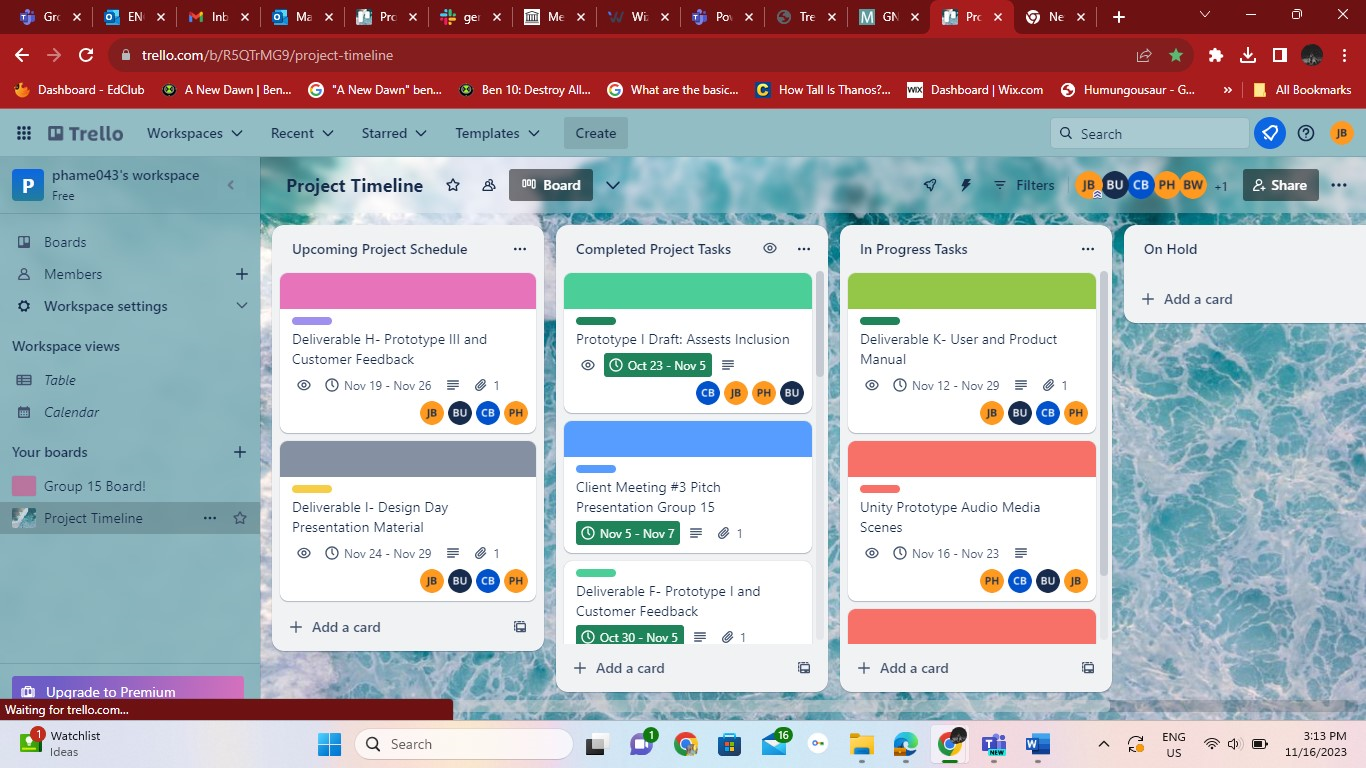 